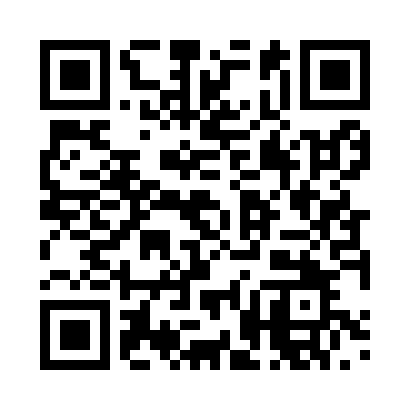 Prayer times for Allenrod, GermanyWed 1 May 2024 - Fri 31 May 2024High Latitude Method: Angle Based RulePrayer Calculation Method: Muslim World LeagueAsar Calculation Method: ShafiPrayer times provided by https://www.salahtimes.comDateDayFajrSunriseDhuhrAsrMaghribIsha1Wed3:365:581:205:228:4310:552Thu3:325:561:205:238:4510:583Fri3:295:541:205:238:4711:014Sat3:265:521:205:248:4811:045Sun3:235:511:205:248:5011:076Mon3:195:491:205:258:5111:107Tue3:165:471:205:268:5311:138Wed3:125:461:205:268:5411:169Thu3:095:441:205:278:5611:1910Fri3:055:431:195:278:5711:2211Sat3:045:411:195:288:5911:2512Sun3:045:391:195:299:0011:2713Mon3:035:381:195:299:0211:2814Tue3:025:371:195:309:0311:2915Wed3:025:351:195:309:0411:2916Thu3:015:341:195:319:0611:3017Fri3:015:321:195:319:0711:3018Sat3:005:311:205:329:0911:3119Sun3:005:301:205:329:1011:3220Mon2:595:291:205:339:1111:3221Tue2:595:271:205:339:1311:3322Wed2:595:261:205:349:1411:3323Thu2:585:251:205:349:1511:3424Fri2:585:241:205:359:1611:3525Sat2:575:231:205:359:1811:3526Sun2:575:221:205:369:1911:3627Mon2:575:211:205:369:2011:3628Tue2:565:201:205:379:2111:3729Wed2:565:191:215:379:2211:3730Thu2:565:181:215:389:2311:3831Fri2:565:181:215:389:2511:39